                                                                                                                                            proiect                                                                          DECIZIE nr.6/9                                                                                                     din  26 noiembrie 2021Cu privire la aprobarea Regulamentuluiprivind alocarea ajutoarelor financiareunice din Bugetul primăriei Anenii Noi      În scopul protecţiei sociale a persoanelor în sărăcie extremă, social-vulnerabile, familiilor cu mulţi copii aflaţi în dificultate financiară; întru asigurarea suportului financiar familiilor ce au copii nou-născuţi;  în conformitate cu art.14, alin2, lit. n) şi z) din Legea nr.436/2006 privind administrația publică locală cu modificările  şi  completările ulterioare; Legea nr.100/2017 privind actele normative cu modificările  şi  completările ulterioare; având avizele comisiilor  de specialitate,   Consiliul orăşenesc  Anenii  Noi, DECIDE: 1. Se aprobă Regulamentul privind alocarea ajutoarelor financiare unice din bugetul  primăriei Anenii Noi (anexa 1).2. Cheltuielile suportate în vederea realizării prevederilor prezentei decizii se vor acoperi din mijloacele bugetului primăriei pentru anul de gestiune de la contul economic ECO 2726003. Prezenta decizie se aduce la cunoştinţă publică prin plasarea în Registrul de Stat al Actelor Locale, pe pag web şi panoul informativ al instituţiei.4. Prezenta decizie, poate fi notificată autorității publice emitente de Oficiului Teritorial Căușeni al Cancelariei de Stat în termen de 30 de zile de la data includerii actului în Registrul de stat al actelor locale.5. Prezenta decizie, poate fi contestată de persoana interesată, prin intermediul Judecătoriei Anenii Noi, sediul Central (or. Anenii Noi, str. Marțișor nr. 15), în termen de 30 de zile de la comunicare.6. Controlul asupra executării prezentei decizii se atribuie dlui Maţarin A., primar.Președintele ședinței:                                                                    Contrasemnează: Secretar al Consiliului orășenesc                                                    Svetlana  BasarabVotat: pro- ,  contra -, abţinut -                                                                                                                                            Anexa1:                                                                                                                   la decizia CO   Anenii Noi                                                                                                          nr. 6/9 din  26 noiembrie 2021                                                       Regulament                                privind  alocarea ajutoarelor financiare                              unice din bugetul primăriei Anenii Noi                                               I. Dispoziţii generale1. Regulamentul privind alocarea ajutoarelor financiare unice din bugetul primăriei Anenii Noi, prevede criteriile de acordare a ajutoarelor financiare unor categorii de cetăţeni din teritoriul primăriei Anenii Noi.    	Prevederile acestui Regulament au scop de a susţine persoanele în sărăcie extremă, social-vulnerabile, familiilor cu mulţi copii aflaţi în dificultate financiară, precum și alocarea ajutorului material unic pentru copiii nou-născuți din or. Anenii Noi.2. Dreptul de a beneficia de ajutoarele financiare din bugetul primăriei Anenii Noi o au cetăţenii a cărora viză de domiciliu în localitate depăşeşte 12 luni.   	 Ajutorul financiar este plătit beneficiarului sau reprezentantului legal al acestuia o dată în 12 luni, cu excepţia cazurilor ce prezintă pericol vieţii beneficiarului. Cuantumul ajutorului financiar oferit beneficiarului sau familiei acestuia nu va depăşi 10 000 lei. 	În cazuri excepţionale, Consiliul orăşenesc Anenii Noi este în drept de a majora plafonul ajutorului financiar pentru persoanele aflate în pericol de viaţă.3. Beneficiari de ajutor financiar pot fi cetăţenii care se află în sărăcie extremă, au boală gravă, familiilor cu mulţi copii din păturile social-vulnerabile, persoanelor cu dizabilitate severă şi accentuată, persoanelor în etate şi altor cetăţeni, care se află în situaţie complicată de viaţă.     Ajutorul financiar alocat urmează a fi consumat de către beneficiar strict pentru nevoile indicate în cerere.4. Ajutorul material unic oferit pentru copil nou-născut se plăteşte unuia dintre părinţi, indiferent de situaţia materială a familiei, pe baza acordului acestora, sau în caz de neînţelegere, pe baza deciziei autorităţii tutelare, persoanei căruia i-a fost dat în plasament familia copilul în condițiile legii.5. Consiliul orăşenesc Anenii Noi este în drept de a oferi suport financiar, cu scop de stimulare a cetăţenilor din teritoriul primăriei Anenii Noi, care prin activităţi ştiinţifice, culturale, sociale, educaţionale, de sport sau altele, au contribuit la dezvoltarea localităţii, promovarea imaginii sau au obţinut alte merite deosebite în interesul comunităţii locale.                              II. Condiţiile de oferire a ajutorului financiar unic6. Ajutorul financiar se achită la cererea beneficiarului adresată pe numele Primarului or. Anenii Noi, în baza deciziei Consiliului orăşenesc Anenii Noi.    Cererea solicitantului va fi examinată anterior şedinţei Consiliului orăşenesc, de către Comisia de examinare a cererilor cu privire la acordarea ajutorului material şi evaluarea condiţiilor de trai a solicitanţilor, instituită prin Dispoziţia primarului oraşului, după caz, cu deplasarea la domiciliu solicitantului şi evaluarea condiţiilor de trai. 	La cerere obligatoriu să fie anexat:Copiile actelor de identitate/certificatelor de naştere a membrilor de familieCertificat privind componenţa familiei;Ancheta socială privind situaţia în familie /întocmită de DASPF/Extrasul din fişa medicală cu certificatele corespunzătoare (în caz de boală)Confirmarea privind costul tratamentului (cont, contract)Certificatul despre venitul membrilor familiei ( în caz de boală)Alte documente ( explicative la necesitate)	În cazul prezentării de către solicitant a datelor sau actelor eronate, Consiliul orăşenesc  îşi rezervă dreptul de a respinge cererea de solicitare a ajutorului financiar.7. Alocarea ajutorului financiar unic la nașterea copilului se oferă prin Dispoziția Primarului or. Anenii Noi, în sumă de până la 1000 lei per copil, pentru:Copil nou-născut viu, inclusiv în cazul gemenilor – pentru fiecare copil în parte;Unuia dintre părinți sau reprezentantului legal al copilului;Cu condiția că ajutorul financiar a fost solicitat cel târziu în termen de 12 luni de la nașterea copilului.La cererea de solicitare a ajutorului financiar pentru nașterea copilului urmează a fi anexate următoarele acte:Copia buletinului de identitate al părințilorCopia certificatului de naștere al copiluluiCopia certificatului de căsătorie (dacă e cazul)Dispoziţia Primarului de alocare a ajutorului unic la naşterea copilului urmează a fi aprobată de Consiliul orăşenesc.                                III. Dispoziţii finale8. Ajutorul financiar unic va fi achitat din veniturile proprii acumulate pe contul primăriei or. Anenii Noi pentru anul bugetar – fiscal respectiv.9. Cuantumul ajutorului financiar, precum şi condiţiile de acordare ajutorului pot fi modificate prin decizia Consiliului orăşenesc Anenii Noi.10. Controlul asupra achitării şi utilizării conform destinaţiei a mijloacelor financiare se pune în sarcina primarului oraşului Anenii Noi.Secretar al Consiliului orăşenesc                     Svetlana BasarabCONSILIUL ORĂŞENESCANENII NOI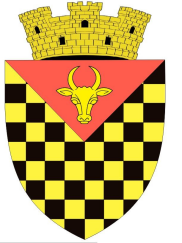             ГОРОДСКОЙ СОВЕТ                 АНЕНИЙ НОЙMD 6501 or. Anenii Noi, str. Suvorov, 6              tel/fax 026522108, consiliulorasenesc@gmail.comMD 6501, г.Анений Ной, ул.Суворов, 6 тел/факс 026522108,consiliulorasenesc@gmail.comMD 6501, г.Анений Ной, ул.Суворов, 6 тел/факс 026522108,consiliulorasenesc@gmail.com